Publicado en Toledo el 11/12/2023 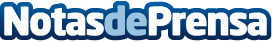 El COACM muestra su compromiso con las personas con discapacidad en el Curso de Accesibilidad Universal en el EntornoOrganizado por el Real Patronato sobre Discapacidad y la Fundación ACS, contó con la presencia, en la mesa inaugural, y posterior mesa redonda, de Gema González-Badillo, vicedecana del COACMDatos de contacto:Javier BravoBravocomunicacion+34606411053Nota de prensa publicada en: https://www.notasdeprensa.es/el-coacm-muestra-su-compromiso-con-las Categorias: Nacional Sociedad Castilla La Mancha Eventos Construcción y Materiales Arquitectura http://www.notasdeprensa.es